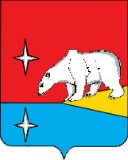 ГЛАВА ГОРОДСКОГО ОКРУГА ЭГВЕКИНОТП О С Т А Н О В Л Е Н И ЕО признании утратившим силу Постановления Главы городского округа Эгвекинот от 19 июня 2018 г. № 58-пг В целях приведения муниципальных правовых актов городского округа Эгвекинот в соответствие с законодательством Российской Федерации, руководствуясь Уставом городского округа Эгвекинот,ПОСТАНОВЛЯЮ:Признать утратившим силу Постановление Главы городского округа Эгвекинот от 19 июня 2018 г. № 58-пг «Об утверждении схем теплоснабжения с. Рыркайпий».Настоящее постановление обнародовать в местах, определенных Уставом городского округа Эгвекинот, и разместить на официальном сайте Администрации городского округа Эгвекинот в информационно-телекоммуникационной сети «Интернет».Настоящее постановление вступает в силу со дня его обнародования.Контроль за исполнением настоящего постановления возложить на Управление промышленной политики Администрации городского округа Эгвекинот (Абакаров А.М.).								                                    Р.В. Коркишкоот 17 июля 2020 г.№  26 - пгп. Эгвекинот